RAZREDNA URA 7. RAZRED (torek, 21. 4. 2020)Pozdravljeni moji sedmošolci!Že šesti teden smo doma in delamo na daljavo. Močno si želim, da se razmere uredijo in se spet vidimo v našem razredu, ne le na Zoomu.Prosim vas, da se mi čim večkrat oglasite in mi poveste, kako ste, kje imate težave, da jih skupaj rešimo. Tudi učiteljem posameznih predmetov prosim vsaj enkrat tedensko pošljite informacije o vašem delu.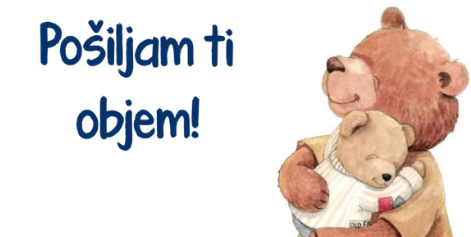 Zelo vas pogrešam in vam pošiljam en velik objem.       V sredo, 22. 4. 2020 se spet vidimo na Zoomu. V tem mesecu je tema naše razredne ure ŽIVIM ZDRAVO, zato jutri moji sedmošolci pot pod noge in pojdite na sprehod, da se spočijete med šolskim delom in nabere novih moči. Med sprehodom razmišljajte, ali živite dovolj zdravo in na kakšen način skrbite za svoje zdravje.Pošljite mi kakšno fotografijo, lahko mi tudi kaj napišete…Učiteljica Barbara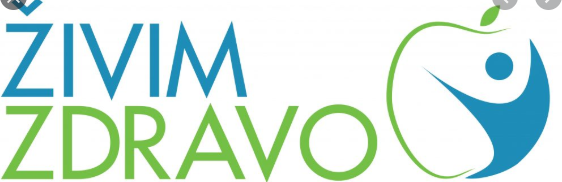 